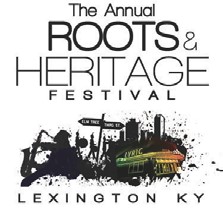 ROOTS AND HERITAGE FESTIVAL FOOD VENDOR ELECTRICAL NEEDS Note: This form must be submitted with your vendor application. The information provided will be used to determine your booth placement. You will be provided with the power and hookups according to the specifications stated below. No additional accommodations will be made. Name of food unit/vendor: Do you need electricity? Yes If yes, please complete the following information: Please list all of the items you will be using that will require electricity (i.e. lights, warmers, freezers, etc):Amperage requested: Do you have a panel box?  Yes 	                    What size is the SO cord?110 volts: How many appliances will you be using? (Please list) 220 volts: How many appliances will you be using? (Please list) Vendor Signature 	Date 	 	Lexington Roots and Heritage Festival P. O. Box 11712 Lexington KY 40577‐1712 